UNIVERSIDAD TECNOLÓGICA DE PANAMÁ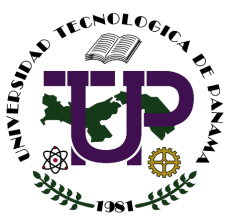 DIRECCIÓN DE RELACIONES INTERNACIONALESFORMULARIO INTERNO PARA SOLICITUD DE MOVILIDAD ESTUDIANTIL INTERNACIONALDE LA UTP AL EXTERIOR PARA INVESTIGACIÓNAcademic Learning Agreement Recognition for Mobility ProgrammeFecha (día-mes-año):_____/______/______Date (day-month-year)Nombre del Estudiante:_______________________________________       Nacionalidad:__________________________Student’s name		                                                                              Nationality						Sede o Centro Regional: _______________________________________	No. De cédula: ________________________UTP Campus                                                            			               ID numberInstitución Destino: __________________________________________	No. Pasaporte: ________________________Host Institution 								I.D. or passportAño Académico/Academic Year: ________     Facultad / Engineering School____________________________________________Carrera/Bachelor´s Degree: ________________________________________________             Índice Académico/ GPA: ______Email: ____________________________________________________ 	Teléfono-Celular: ______________________										CellphoneDominio del idioma inglés / English Language Proficiency:      Nativo /Native Language      Básico / Basic      Intermedio / Intermediate       Avanzado / Advance                   Dominio de otro idioma hablado en el país destino (especificar nivel)/ Proficiency of other Languages of the host country:DOCUMENTOS QUE DEBE ANEXAR A ESTE FORMULARIO / DOCUMENTS INCLUDED WITH THE APPLICATION: Carta de Postulación/ Nomitation LetterCréditos Oficiales (traducir en otro idioma, si se requiere)/ Offical Transcripts (translated, if required) Hoja de Vida / Curriculum Vitae Copia de Identidad Personal o pasaporte / Copy of the national identity card or PassportCertificado de idioma (si aplica) / Language Certificate (if required)Carta de motivación dirigida a la institución destino y/o centro de investigación/ Motivation letter Plan de trabajo / work plan En caso de ser aceptado, debe contar con un seguro internacional / International medical insuranceProyecto de Investigación/ Research Project OptionListe 5 áreas en las que usted está investigando / List 5 areas in which you are researching.Llene la información sobre el proyecto propuesto / Fill in the information about the proposed Project.Está su anteproyecto aprobado en alguna facultad?  Si ___  /  No ___ Nombre del Asesor: ______________________________Programa de trabajo por mes a realizar en la Institución Destino (añada la información en una hoja aparte de ser necesario) / Monthly Work Programme at the Host InstitutionTítulo / Title:Objetivos / Objectives:Resumen de los beneficios e impacto / Summary of benefits and impact:Experiencia en investigación: (liste: JIC, otros)_________________________________________________________________________________Tareas / actividadesTarsks / ActivitiesDescripción de resultadosDescription /results(Usted puede anexar su propuesta a este formulario si el espacio no es suficiente, / You can append your project’s purpose to this form if the space is not enough).<INSTITUCION ORIGEN> <HOME INSTITUTION><INSTITUCION ORIGEN> <HOME INSTITUTION>Cargo / Position: Coordinador(a) de CarreraEstudianteNombre /Name: Nombre /Name: _____________________________________________________________________________________________(Firma del Coordinador de Coordinador de Carrera de la Institución Origen/ Signature of the ProgramCoordinator at Home Institution)(Firma del Estudiante/ Signature of the Student)<INSTITUCION ORIGEN> <HOME INSTITUTION><INSTITUCION ORIGEN> <HOME INSTITUTION>Cargo / Position: Tutor o AsesorCargo / Position: Nombre /Name: Nombre /Name: _______________________________________________________________________________________________(Firma del tutor o asesor de la Institución Origen/ Signature of the Student Mobility Coordinator at the Home Institution)(Firma del Coordinador de Movilidad Estudiantil de la Institución Destino/ Signature of the Student Mobility Coordinator at the Host Institution)<INSTITUCION DESTINO> <HOST INSTITUTION>Cargo / Position: Nombre /Name: ________________________________________________(Firma del Coordinador de Movilidad Estudiantil de la Institución Destino/ Signature of the Student Mobility Coordinator at the Host Institution)